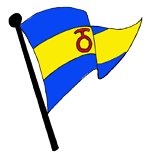 Santa Margarita Yacht ClubP.O. Box 2043Oceanside, CA 92051www.SantaMargaritaYachtClub.comBALLOT for 2023 Nominees as proposed by the Nomination Committee:Bridge: (to elect, please check next to position)	_______	Commodore:		Robert Gonzales_______          Vice Commodore:	Jim Lambert_______          Rear Commodore:  	Billy Scafidel_______          Secretary:                	S/C Linda Loftis_______	Treasurer:   		Lorrie Truenow Directors: (please check 5 or less)_______	Derrick Bond			_______	Kurt Bowen_______	Ryan Ward			_______ 	Lee Truenow_______	Kiran Bisaccia				Write-in & Floor Nomination(s): (optional)Name:	_________________________________    	Position: _____________________ Bring this ballot to the General Election Meeting on Saturday, October 22, 2022, OR fold the ballot and staple shut then mail in an envelope addressed to: Inspector of Election, c/o SMYC, P.O. Box 2043, Oceanside CA 92051.  Please include your signature, member number, and return address in the upper left corner of the envelope.  Failure to provide this information will invalidate the enclosed ballot.Mail must be received by 11:00 am, October 22, 2022 to be counted.